HECTOR+ @ AGATA@PRESPEC measurement campaign at AGATA@PRESPEC March 2014The present document lists the BaF and LaBr crystals position for HECTOR and HECTOR+ arrays, extracted from the detectors external surface measurements taken in December 2013 at GSI with Leica AT401 Laster Tracker (P. Morrall, R. Cash and F. Tomasi)Measurement precision is rounded around few tenth of mm.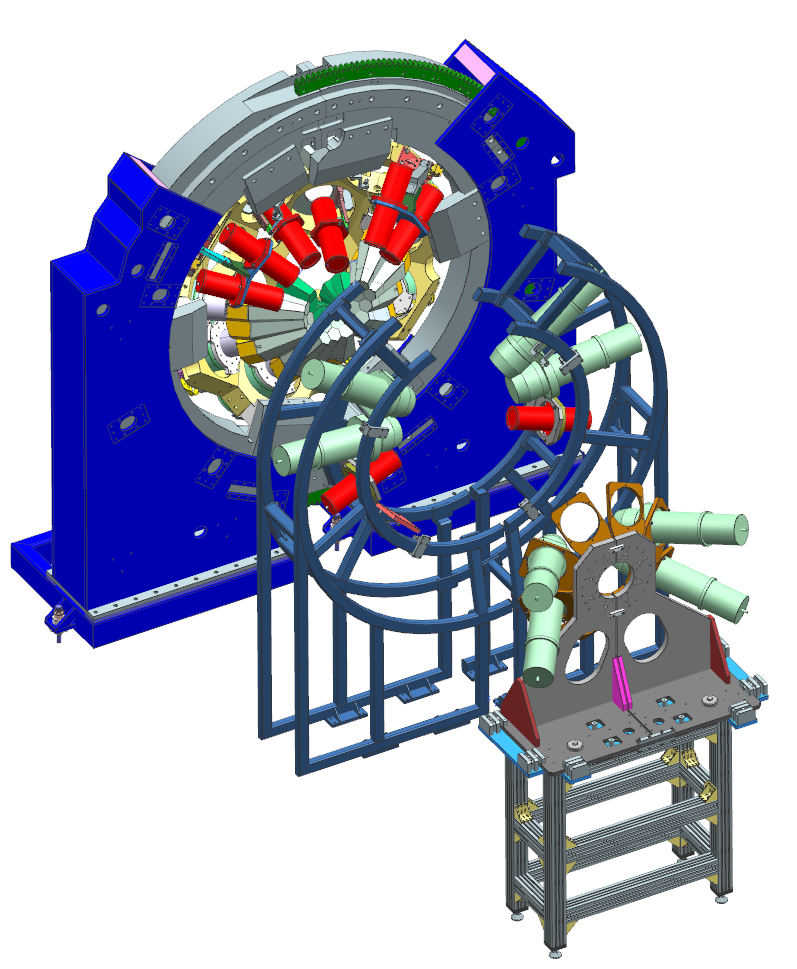 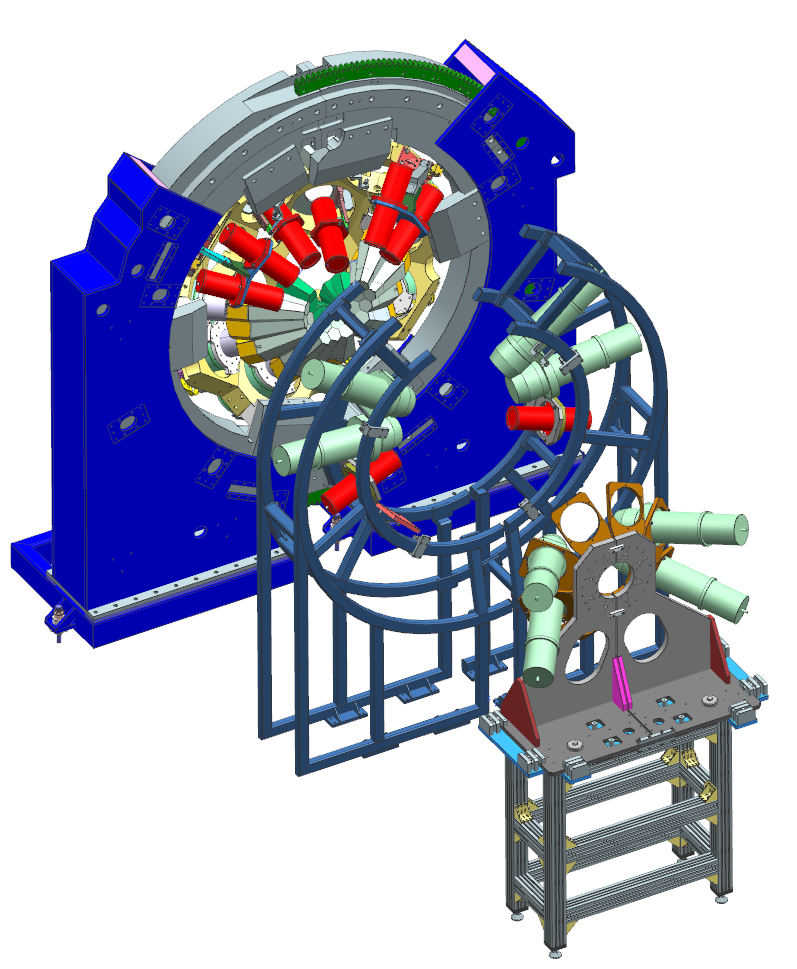 Table gives radius r and angle  determined from the crystal front face (back face) centre to the theoretical target.The angle for the analysis should be “Average angle”.The difference angle gives an estimate of the tilting of the detector axis in respect to the target-back-face angle. (A positive/ negative sign means the detector is looking upstream/downstream from the target). 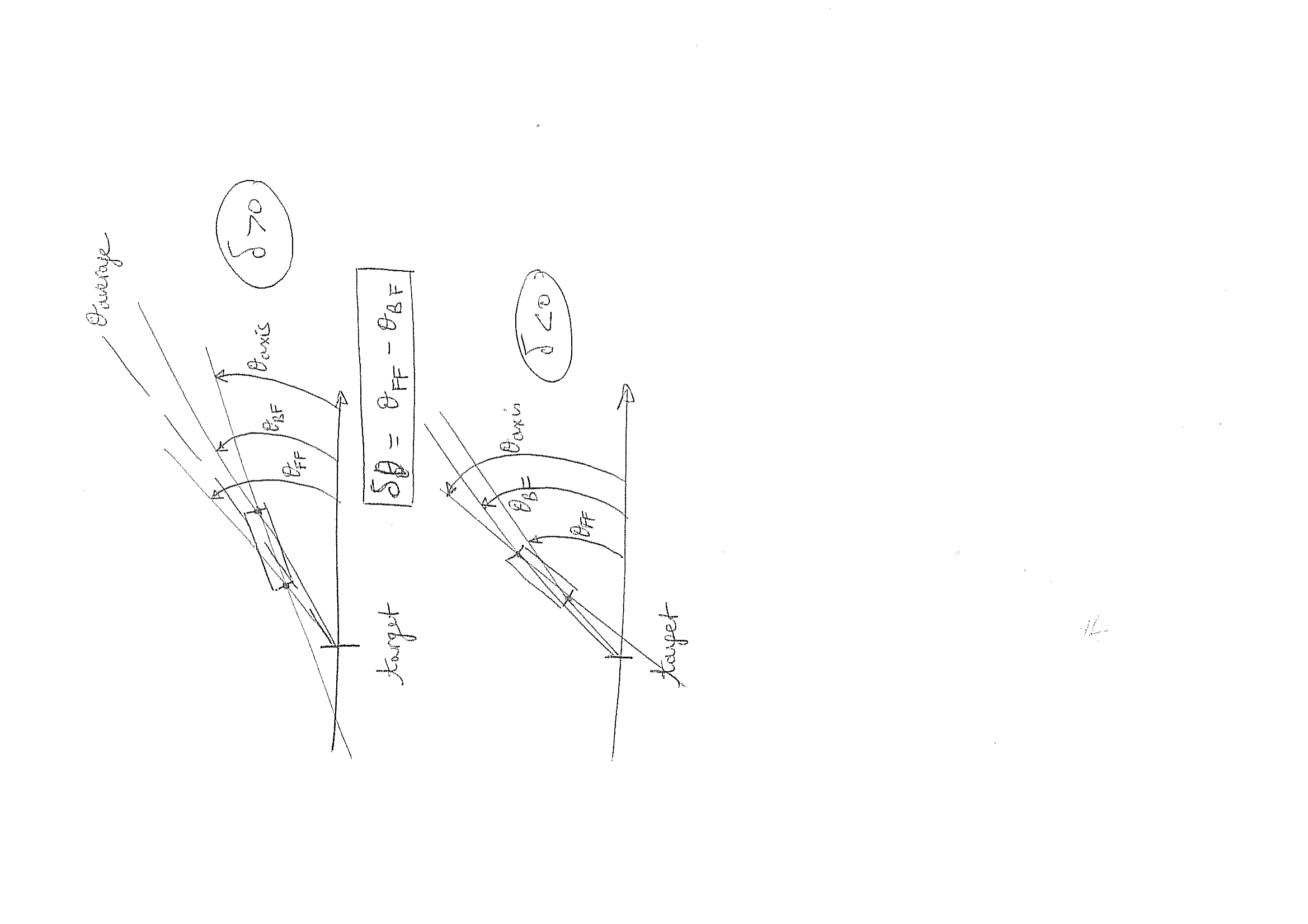 The largest difference angle of 1.1° means the centre of the front face is displaced by 6mm as compare to the target-back face centre direction.The length of the detectors are BaF: 177mm, LaBr: 213.3mm.Following drawings describe the layout of each type of detectors:for LABR: the length of the detector is taken on average as 213.3mm, including a 5mm glass window on the PMT side. A 1mm rubber is inserted between the crystal and the case.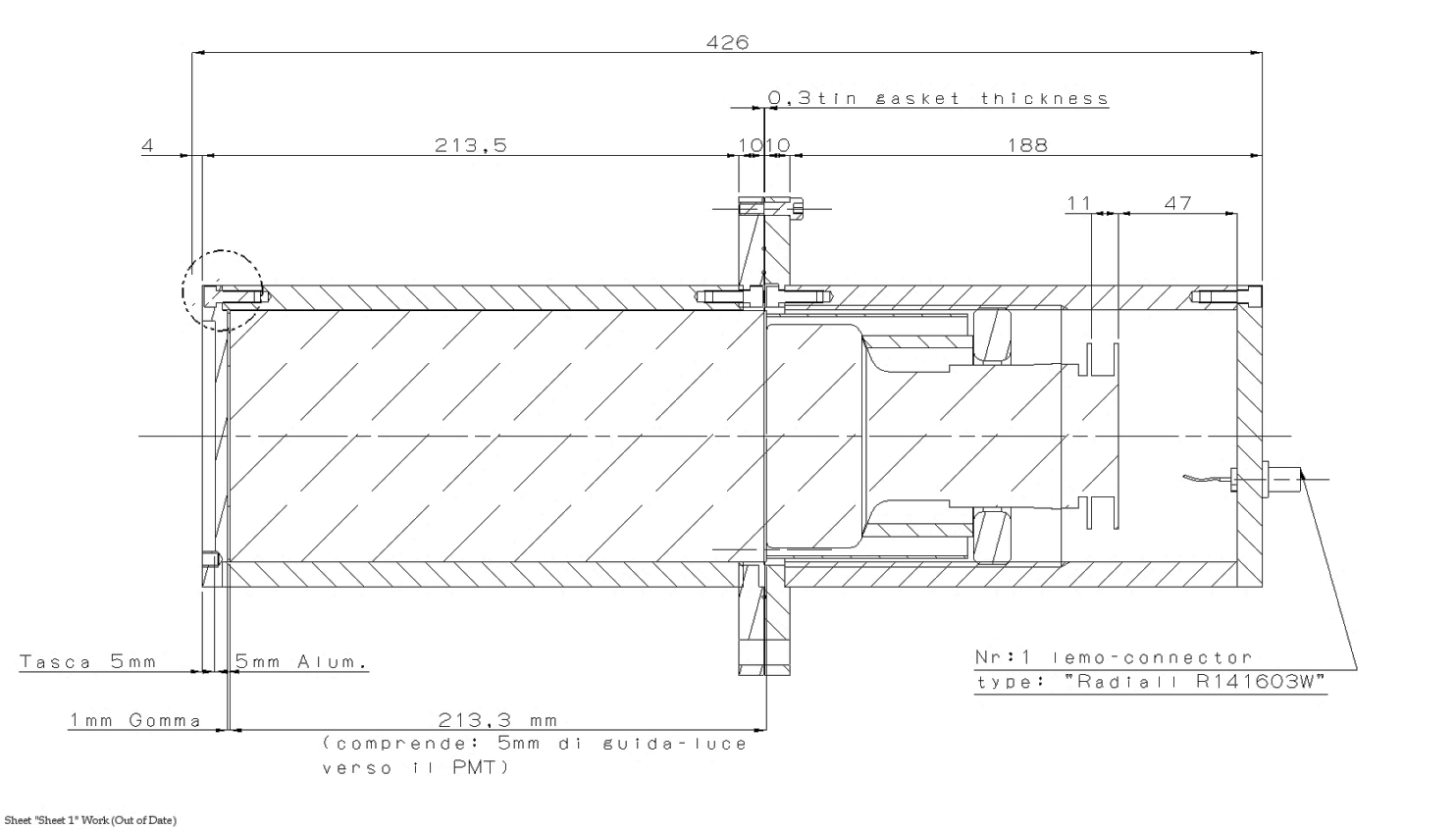 for BaF: the length of the detector is taken as 177mm. (There is no light guide between BaF and PMT)the amount of rubber between crystal and case is variable (about 1 to 4mm) and not inserted in the following drawing.The distance between endcap and petal resulting from drawing is 218mm (=20+44+160-6) and is     	coherent with measurement of 217.64mm on BaFDET3 (assumed to be similar for all BaF type     	detectors). 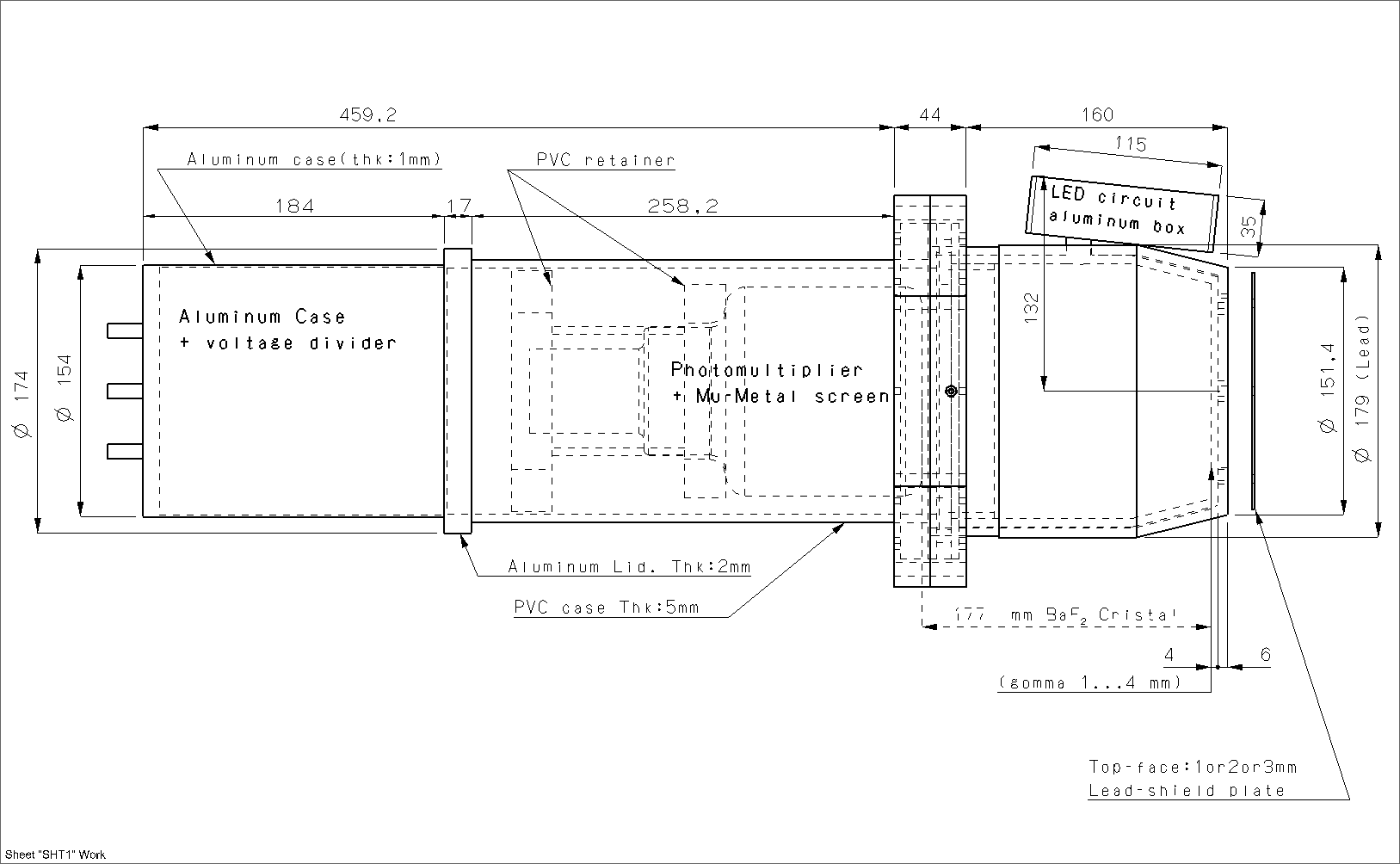 AGATAr  front-f.Av. rAngle front-f.Angle back-f.Average angleDiff. anglediff 2012-2014LABR_3394.7139cm68.168.068.10,12LABR_4394.9039cm67.667.567.60,08LABR_5385.8539cm67.667.667.6-0,02LABR_6385.8139cm67.767.767.70,03LABR_10391.5239cm23.222.422.80,83LABR_9391.5239cm22.521.821.7-0,26MINIBALLr  front-f.LABR_7365.8636cm96.195.595.70,52Right MBshifted 7mm further to rightBAF_7362.5036cm96.696.196.40,56Right MBshifted 7mm further to rightBAF_6364.2536cm96.796.196.40,58Right MBshifted 7mm further to rightBAF_5352.4036cm98.096.897.41.13Left MBshifted 3mm to rightBAF_8357.1236cm97.196.496.80,68Left MBshifted 3mm to rightLABR_8364.1036cm96.595.896.10,70Left MBshifted 3mm to rightHECTOR TABLEr  front-f.BAF_3357.5835.7cm142.1142.1142.10,04BAF_2357.5835.7cm142.0142.0142.00,06BAF_1357.4035.7cm142.4142.3142.40,11BAF_4356.9335.7cm142.5142.4142.40,09